ЖК «Шахматный»                          Автобус            Код для установки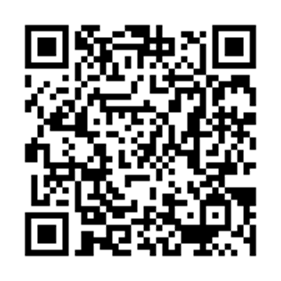 приложения «Умный транспорт» По регулируемым тарифамПо регулируемым тарифамПо регулируемым тарифамПо регулируемым тарифамПо регулируемым тарифамПо регулируемым тарифамПо регулируемым тарифамПо регулируемым тарифамПо регулируемым тарифамПо регулируемым тарифамПо регулируемым тарифамНомер маршрутаКонечная остановкаКонечная остановкаДНИВремя работыРасчетное время отправления (интервал движения)Расчетное время отправления (интервал движения)Расчетное время отправления (интервал движения)Расчетное время отправления (интервал движения)Расчетное время отправления (интервал движения)Расчетное время отправления (интервал движения)77 АСельхозтехника Сельхозтехника Будни6:31-21:316:31, 7:01, 7:36, 8:01, 8:31, 9:06, 9:31, 10:01, 10:36, 11:01, 11:31, 12:06, 13:01, 13:31, 14:01, 15:01, 15:31, 16:01, 16:31, 17:01, 17:31, 18:01, 18:31, 19:01, 19:31, 20:16, 21:316:31, 7:01, 7:36, 8:01, 8:31, 9:06, 9:31, 10:01, 10:36, 11:01, 11:31, 12:06, 13:01, 13:31, 14:01, 15:01, 15:31, 16:01, 16:31, 17:01, 17:31, 18:01, 18:31, 19:01, 19:31, 20:16, 21:316:31, 7:01, 7:36, 8:01, 8:31, 9:06, 9:31, 10:01, 10:36, 11:01, 11:31, 12:06, 13:01, 13:31, 14:01, 15:01, 15:31, 16:01, 16:31, 17:01, 17:31, 18:01, 18:31, 19:01, 19:31, 20:16, 21:316:31, 7:01, 7:36, 8:01, 8:31, 9:06, 9:31, 10:01, 10:36, 11:01, 11:31, 12:06, 13:01, 13:31, 14:01, 15:01, 15:31, 16:01, 16:31, 17:01, 17:31, 18:01, 18:31, 19:01, 19:31, 20:16, 21:316:31, 7:01, 7:36, 8:01, 8:31, 9:06, 9:31, 10:01, 10:36, 11:01, 11:31, 12:06, 13:01, 13:31, 14:01, 15:01, 15:31, 16:01, 16:31, 17:01, 17:31, 18:01, 18:31, 19:01, 19:31, 20:16, 21:316:31, 7:01, 7:36, 8:01, 8:31, 9:06, 9:31, 10:01, 10:36, 11:01, 11:31, 12:06, 13:01, 13:31, 14:01, 15:01, 15:31, 16:01, 16:31, 17:01, 17:31, 18:01, 18:31, 19:01, 19:31, 20:16, 21:3177 АСельхозтехника Сельхозтехника Выходн.7:01-21:317:01, 8:31, 10:01, 11:31, 13:31, 15:01, 16:01, 17:31, 18:01, 19:01, 19:31, 21:317:01, 8:31, 10:01, 11:31, 13:31, 15:01, 16:01, 17:31, 18:01, 19:01, 19:31, 21:317:01, 8:31, 10:01, 11:31, 13:31, 15:01, 16:01, 17:31, 18:01, 19:01, 19:31, 21:317:01, 8:31, 10:01, 11:31, 13:31, 15:01, 16:01, 17:31, 18:01, 19:01, 19:31, 21:317:01, 8:31, 10:01, 11:31, 13:31, 15:01, 16:01, 17:31, 18:01, 19:01, 19:31, 21:317:01, 8:31, 10:01, 11:31, 13:31, 15:01, 16:01, 17:31, 18:01, 19:01, 19:31, 21:31По нерегулируемым тарифамПо нерегулируемым тарифамПо нерегулируемым тарифамПо нерегулируемым тарифамПо нерегулируемым тарифамПо нерегулируемым тарифамПо нерегулируемым тарифамПо нерегулируемым тарифамПо нерегулируемым тарифамПо нерегулируемым тарифамПо нерегулируемым тарифам13Ханты-Мансийск ГАЗдо 9 ч.9-1111-1414-1616-20после 2013Ханты-Мансийск ГАЗБудниБудни6:27-22:2710201020102013Ханты-Мансийск ГАЗСубботаСуббота6:27-21:5013261326132613Ханты-Мансийск ГАЗВоскрес.Воскрес.6:27-22:07204020402040Управление транспорта, связи и дорог Администрации города Ханты-Мансийска, г. Ханты-Мансийск, ул. Мира 34, каб. 135 и 134, тел. (3467) 39-39-07Отдела государственного автодорожного надзора по ХМАО – Югре, г. Ханты-Мансийск, ул. Шевченко 36А, тел. (3467) 32-64-60МО МВД России «Ханты-Мансийский» г. Ханты-Мансийск, ул. Дзержинского дом 11, телефоны дежурной части (3467) 398-104, 398-103, 102 и 112